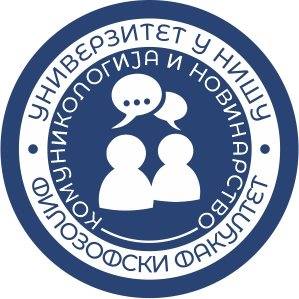 ПОЗИВ ЗА УЧЕШЋЕ НА ЧЕТВРТОЈ МЕЂУНАРОДНОЈ НАУЧНОЈ КОНФЕРЕНЦИЈИМЕДИЈИ И ИЗАЗОВИ САВРЕМЕНОГ ДРУШТВА 202430 - 31. мај 2024.Ниш, Република СрбијаДепартман за комуникологију и новинарство ће у 2024. години обележити 20 година постојања. С тим у вези велико нам је задовољство да Вас позивовемо на међународну научну конференцију „Медији и и изазови савременог друштва 2024“ која ће ове године бити одржана 30. и 31. маја, у хибридном формату (онлајн и уживо).Конференцију организујемо са циљем окупљања научника и истраживача из области комуникологије, културологије и сродних дисциплина и размене научних знања и искустава. Конференција је тематски усмерена ка изазовима са којима се медији и друштво сусрећу у ери дигиталних технологија, те су оквирне теме овогодишње конференције:- Вештачка интелигенција и медијске индустрије;- Медијска и еколошка комуникација;- Медијска, дигитална и информатичка писменост;- Улога медија у друштву пост-истине;- Медијска етика у дигиталном окружењу;- Медији и пермакриза;- Отпорност у комуникацији и медијима;- Стреаминг услуге и публика;- Медијски архиви као интероперабилни и кориснички оријентисани сервиси за истраживаче;- Критеријуми дигитализације као капацитети система управљања;- Сектор јавних медија и приватни/комерцијални сектор;- Политичка економија медија;- Трансформација капитализма и комуникација;- Поларизација и деполаризација;- Одрживост медија;- Наративност, трансмедијалност и мултимодалност;- Медијски архиви и креативност;- Медијска носталгија;- Род, сексуалност и медији;- Управљање интелектуалном својином;- Алати и софтвер, и јачање инфраструктуре;- Образовање и медијске студије;- Кросмедијска естетика;- Студије и рецепција игара.Радни језици конференције су српски и енглески језик.ПријаваПријаву која треба да садржи следеће податке:име/на и презиме/на аутораафилијацијуимејл првог ауторанаслов радаапстракт (до 250 речи максимално)кључне речи (максимално 5)послати на имејл адресу: misd@filfak.ni.ac.rs Пријаву можете послати најкасније до 25. априла 2024. године. Сви пријављени радови који пристигну у задатом року добиће повратну информацију о учешћу најкасније до 5. маја 2024. године.Објављивање радоваРадови који буду позитивно рецензирани биће објављени у једном од бројева часописа „Media Studies and Applied Ethics“. Сви апстракти ће бити објављени у књизи апстраката са ИСБН бројем.Упутство за припрему радова доступно је на линку: https://izdanja.filfak.ni.ac.rs/casopisi/media-studies-and-applied-ethicsКотизацијаЦена котизације за учешће на конференцији је 6000 РСД/50€Котизације у динарима уплаћују се на жиро-рачун Филозофског факултета у Нишу 840-1818666-89, позив на број 74212142. Инструкције за уплату у еврима су у прилогу.Котизација укључује: пун приступ свим сесијама; конференцијски пакет; сертификат о учешћу; освежење током пауза; књигу апстраката и конференцијску вечеру.Практичне информацијеНиш је трећи по величини град и налази се у јужном делу Србије. Ниш има аеродром Константин Велики, али је понуда дестинација ограничена, па проверите да ли могу да вам буду од користи. Највећи аеродром у земљи Никола Тесла удаљен је 250 км. Могуће је користити изнајмљивање аутомобила или доћи аутобусом и минибусем. Аеродром у Софији (Бугарска) удаљен је 160 км, а одатле се до Ниша може доћи аутобусом или аутомобилом. У Нишу има доста повољних хотела и Аирбнб апартмана.За додатне информације, стојимо Вам на располагању:Департман за комуникологију и новинарствоФилозофски факултет у НишуЋирила и Методија 2, 18000 Ниш, Република Србијаmisd@filfak.ni.ac.rs 